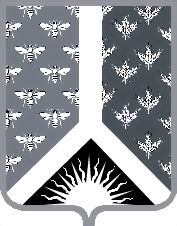 СОВЕТ НАРОДНЫХ ДЕПУТАТОВ НОВОКУЗНЕЦКОГО МУНИЦИПАЛЬНОГО РАЙОНАР Е Ш Е Н И Е от 26 февраля 2019 г. № 36-МНПАО внесении изменений в решение Новокузнецкого районного Совета народных депутатов от 10.11.2008 № 7-МНПА «О комиссии по делам несовершеннолетних и защите их прав при администрации Новокузнецкого района»Принято Советом народных депутатовНовокузнецкого муниципального района26 февраля 2019 г.1. Внести в решение Новокузнецкого районного Совета народных депутатов  от 10.11.2008 № 7-МНПА «О комиссии по делам несовершеннолетних и защите их прав при администрации Новокузнецкого муниципального района» изменения, изложив приложение № 2 к нему в редакции согласно приложению к настоящему Решению.2. Со дня вступления в силу настоящего Решения признать утратившим силу решение Совета народных депутатов Новокузнецкого муниципального района от 06.02.2018 № 284-МНПА «О внесении изменений в решение Новокузнецкого районного Совета народных депутатов от 10.11.2008 № 7-МНПА «О комиссии по делам несовершеннолетних и защите их прав при администрации Новокузнецкого муниципального района».3. Настоящее Решение вступает в силу со дня, следующего за днем его официального опубликования.Председатель Совета народных депутатов Новокузнецкого муниципального района                                                                            Е. В. Зеленская Глава Новокузнецкого муниципального района                                                                            А. В. ШарнинС О С Т А Вкомиссии по делам несовершеннолетних и защите их прав при администрации Новокузнецкого муниципального районаПриложение к решению Совета народных депутатов Новокузнецкого муниципального района от 26 февраля 2019 г. № 36-МНПА«О внесении изменений в решение Новокузнецкого районного Совета народных депутатов от 10.11.2008 № 7-МНПА «О комиссии по делам несовершеннолетних и защите их прав при администрации Новокузнецкого района»«Приложение № 2к решению Новокузнецкого районного Совета народных депутатовот 10 ноября 2008 года № 7-МНПА«О комиссии по делам несовершеннолетних и защите их прав при администрации Новокузнецкого района»Председатель комиссии:Калугина Л. В.-заместитель Главы Новокузнецкого района по социальным вопросамЗаместители председателя комиссии:Сайбель Е. Н.-председатель комитета по социальной политике администрации Новокузнецкого муниципального района;Горшкова И. А.-начальник управления образования администрации Новокузнецкого муниципального районаОтветственный секретарь комиссии:Субботина А. В.-главный специалист по делам несовершеннолетних администрации Новокузнецкого муниципального районаЧлены комиссии:Галыгина Е. В.-начальник управления по вопросам молодежной политики, туризма и спорта администрации Новокузнецкого муниципального района;Смородина С. А.-начальник отдела проблем семьи, женщин и детей комитета по социальной политике администрации Новокузнецкого муниципального района;Сивцова Н. Н.-районный педиатр ГБУЗ КО «Новокузнецкая районная больница» (по согласованию);Хачатрян А. А.-начальник филиала по Новокузнецкому району ФКУ УИИ ГУ ФСИН России по Кемеровской области (по согласованию);Карпинская Г. В. -ведущий специалист отдела содействия занятости населения ГКУ «Центр занятости населения г. Новокузнецка» (по согласованию);Катаева Г. Н.-начальник отдела опеки и попечительства управления образования администрации Новокузнецкого муниципального района;Королёва Ж. Г.-заместитель начальника ОУУП и ПДН отдела МВД России по Новокузнецкому району (по согласованию);Мальцева О. А.главный специалист отдела инспектирования управления образования администрации Новокузнецкого муниципального района;Мирошкина А. В.-звукооператор МБУК «Центр народного творчества и досуга Новокузнецкого муниципального района» (по согласованию); Чепур Э. Г.	-руководитель следственного отдела по Новокузнецкому району Следственного управления Следственного комитета Российской Федерации по Кемеровской области (по согласованию);Швецова О. Н.-директор МКУ «Центр социальной помощи семье и детям «Виктория» муниципального образования «Новокузнецкий муниципальный район» (по согласованию);Колегова Т. Н.-заместитель главы Центрального сельского поселения (по согласованию);Юргина О. В.-заместитель главы Кузедеевского сельского поселения (по согласованию);Кузнецова Т. Н.-заместитель главы Загорского сельского поселения (по согласованию);Янченко В. Б.-главный специалист администрации Терсинского сельского поселения (по согласованию);Чмыликов А. Е.-заместитель главы Сосновского сельского поселения (по согласованию);Цветкова О. В.-главный специалист администрации Красулинского сельского поселения (по согласованию);Степанчук А. С.-начальник отдела надзорной деятельности и профилактической работы города Новокузнецка и Новокузнецкого района управления надзорной деятельности и профилактической работы Главного управления МЧС России по Кемеровской области (по согласованию).»